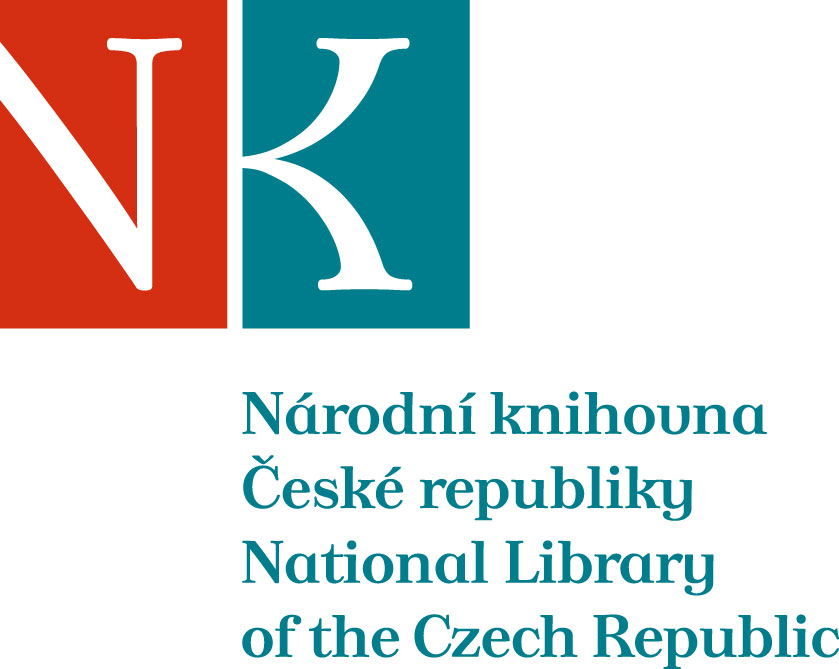 Zpráva ze zahraniční služební cestyJméno a příjmení účastníka cestyMgr. Irena BurešováPracoviště – dle organizační struktury1.1.3Pracoviště – zařazeníODF-ODZDDůvod cestyNávštěva knižního veletrhu v BruseluMísto – městoBruselMísto – zeměBelgieDatum (od-do)14.-18.2.2019Podrobný časový harmonogram14.2.   18.30   odjezd autobusem z Prahy15.2.   6.15     příjezd do Bruselu, návštěva veletrhu16.2.                návštěva veletrhu17.2.                návštěva veletrhu            18.30   odjezd z Bruselu18.2.   6.25     příjezd do PrahySpolucestující z NKFinanční zajištěníNárodní knihovnaCíle cestySeznámit se s novinkami z oblasti belgické a frankofonní literatury. Plnění cílů cesty (konkrétně)Seznámení se s novinkami na trhu, jednání s nakladateli, nákup knih.Program a další podrobnější informacehttp://flb.be, článek vyjde v Ikaru (https://ikaros.cz/)Přivezené materiályKatalogy, knihyDatum předložení zprávy18.2.2019Podpis předkladatele zprávyPodpis nadřízenéhoVloženo na IntranetPřijato v mezinárodním oddělení